Yazar 1*		Yazar 2**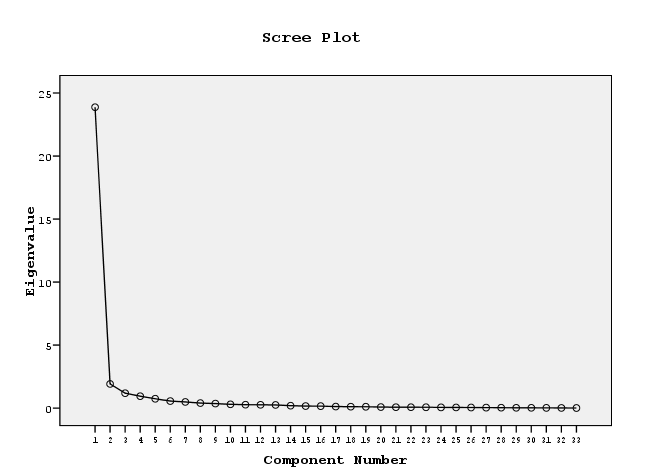 